PhysicalSystem Architecture Review (SAR)State of New Jersey Physical System Architectural Review DocumentThe purpose of this document is to help OIT evaluate the proposed solution within an architectural framework and help OIT plan for the stated needs in the New Jersey Shared IT Infrastructure (SITI) hosting environment.  The information in this document will help OIT better understand your business requirements and technical needs.This document is used for the Physical Architecture Review.  While a copy of the document submitted for this review is kept on file as a permanent snapshot, it should be a living document, continually refined and revised to represent the known state of the project.  Please note that this is a different document format than was submitted for the Logical SAR.  The Technology Initiation Proposal (TIP) and Logical SAR documents should be updated and included with this document.  New information should be added as it is identified.  Minor refinements to information approved at the TIP review or Logical SAR should be made as necessary (e.g. more accurate transaction counts within an order of magnitude of the original estimate, or a newer server model number).  Information that is significantly different from the previously reviewed TIP and LSAR documents should be clearly noted (e.g. a change in scope, programming language, or a new network topology).This document must adhere to the following standard naming convention for the SAR document file.  “Agency Initials-Tactical Plan Number-Project Name-yyyymmdd-SAR Type”.Example: OIT-042a180006-Project Name-20180120-PSARThe receipt of this completed document will trigger the Physical System Architecture Review meeting to which all interested parties will be invited to discuss the resources required to support this application.  It will also confirm that the project was developed consistent with the previously reviewed Logical SAR.  Deviations from the logical design must undergo an additional logical system architecture review.  Once reviewed, this document will become part of the system documentation.Once completed, this package should be submitted to: sar@tech.nj.govProject IdentificationList any attached documentation:       ACTION ITEMSThe PSAR document is composed of several sections.  Each question is labeled to indicate if it should be answered for Application (developing or replacing a new system), Technical (adding or replacing new hardware, middleware, infrastructure, access rules, or processes), or Both types of a project.  Please respond to the questions in each section as completely as possible.Insert diagram here:Insert diagram here:ENTERPRISE SERVICESProject NameDepartment /AgencyOrganizationDept./Agency CodeOrganization CodeApplication Name (file System)Tactical Planning Tracking #Estimated Production DateBusiness Owner:Business Owner:NameNameTelephone # Telephone # Email AddressEmail AddressProject Manager:Project Manager:NameNameTelephone # Telephone #  Email Address Email AddressVendor Information:                   Vendor Information:                   Contact PersonContact PersonContact Telephone # Contact Telephone #  Contact Email Address Contact Email AddressOIT Affinity Group:OIT Affinity Group:Primary OIT Contact PersonPrimary OIT Contact PersonOIT Contact PhoneOIT Contact PhoneOIT Contact EmailOIT Contact EmailSecondary OIT Contact PersonSecondary OIT Contact PersonOIT Contact PhoneOIT Contact PhoneOIT Contact EmailOIT Contact EmailDate Document CompletedDate Document CompletedUp to date Technology Initiation Proposal (TIP) Document Attached?Up to date Technology Initiation Proposal (TIP) Document Attached?  YES  NO Up to date Logical SAR Document Attached?Up to date Logical SAR Document Attached?  YES  NOAny other Physical Design Documents Attached?Any other Physical Design Documents Attached?  YES  NOAction Items from TIP and LSAR MeetingsProvide Resolution for all Action Items.If not resolved, explain.1For initiatives where Availability is either Essential or Critical, and partially or entirely hosted within OIT’s infrastructure, a Business Impact Analysis must be completed.2For initiatives requiring a Business Impact Analysis, discuss your Disaster Recovery requirements and build a recovery plan if your system/application is hosted within an OIT infrastructure.  Contact OIT-DR@tech.nj.gov to begin the process.  Submission of the BIA does NOT ensure system recovery.345678910Project Information Project Information BProvide a detailed description of the project including the general purpose and scope:BWhat has happened on this project since the last SAR meeting?AWhat is the estimated date to begin application development?       Has this changed since the Logical SAR meeting?  NO           YES, explain why:       BWhat is the estimated date to begin testing?       Has this changed since the Logical SAR meeting?  NO           YES, explain why:       BWhat is the estimated date to complete the project?       Has this changed since the Logical SAR meeting?  NO           YES, explain why:       BHave there been any significant* changes to the scope of this project?  NO           YES, explain the change and the impact of the change:       BHave any new significant* risks been identified that will hinder the successful completion of this project?  NO           YES, explain:       BWhat is the estimated cost for this project?       Has the estimated cost for this project changed since the last SAR?      NO         YESIf YES,  Current FY:  $             Current FY + 1:  $               Current FY +2:  $      * For example, the cost has increased by 10% AND/OR the schedule has increased by more than 10% from the last reported update.* For example, the cost has increased by 10% AND/OR the schedule has increased by more than 10% from the last reported update.InfrastructureInfrastructureBAttach a physical infrastructure diagram for this project if it has not been included as an attachment. Include all components, firewalls, functionally specific servers (email, eforms, etc.), Include all Hardware and Software requirements, as well as a listing of network connections. Indicate physical location of server if all are not located at the same site.Indicate which elements exist and which need to be implemented.Indicate how the client accesses the applicationIndicate Data Flow and Data Storage encryption detailsContact Solution Architecture at sa@tech.nj.gov to obtain sample architecture diagramsSample architecture diagrams should be modified to represent the specific infrastructure needs of your initiative.Disaster Recovery Infrastructure – To be completed for any Mission Essential System with any component housed within the OIT InfrastructureDisaster Recovery Infrastructure – To be completed for any Mission Essential System with any component housed within the OIT InfrastructureBAttach a Disaster Recovery physical infrastructure diagram for this recovery site if it has not been included as an attachment. Include all components, firewalls, functionally specific servers (email, eforms, etc.), Include all Hardware and Software requirements, as well as a listing of network connections. Indicate physical location of server if all are not located at the same site.Indicate which elements exist and which need to be implemented.Indicate how the client accesses the applicationContact Solution Architecture at sa@tech.nj.gov to obtain sample architecture diagrams Sample architecture diagrams should be modified to represent the specific infrastructure needs of your initiative.Server Placement (ISS Hosting, ISS)Server Placement (ISS Hosting, ISS)Server Placement (ISS Hosting, ISS)Server Placement (ISS Hosting, ISS)Server Placement (ISS Hosting, ISS)Server Placement (ISS Hosting, ISS)Server Placement (ISS Hosting, ISS)Server Placement (ISS Hosting, ISS)Server Placement (ISS Hosting, ISS)Server Placement (ISS Hosting, ISS)Server Placement (ISS Hosting, ISS)Server Placement (ISS Hosting, ISS)Server Placement (ISS Hosting, ISS)BBFor new and existing hardware in each environment (integration test, system test, training, production, disaster recovery etc) provide the information requested in the charts below.  For new and existing hardware in each environment (integration test, system test, training, production, disaster recovery etc) provide the information requested in the charts below.  For new and existing hardware in each environment (integration test, system test, training, production, disaster recovery etc) provide the information requested in the charts below.  For new and existing hardware in each environment (integration test, system test, training, production, disaster recovery etc) provide the information requested in the charts below.  For new and existing hardware in each environment (integration test, system test, training, production, disaster recovery etc) provide the information requested in the charts below.  For new and existing hardware in each environment (integration test, system test, training, production, disaster recovery etc) provide the information requested in the charts below.  For new and existing hardware in each environment (integration test, system test, training, production, disaster recovery etc) provide the information requested in the charts below.  For new and existing hardware in each environment (integration test, system test, training, production, disaster recovery etc) provide the information requested in the charts below.  For new and existing hardware in each environment (integration test, system test, training, production, disaster recovery etc) provide the information requested in the charts below.  For new and existing hardware in each environment (integration test, system test, training, production, disaster recovery etc) provide the information requested in the charts below.  For new and existing hardware in each environment (integration test, system test, training, production, disaster recovery etc) provide the information requested in the charts below.  EnvironmentEnvironmentEnvironmentRole(web, app, data, report server, etc)Server Name (if Role is data, also supply instance/db name)Server  Location(HUB, RR, OARS, Agency, Vendor, Other)Additional Server Information(OIT/ESS input required for this section OIT-CapacityPlanning@tech.nj.govAdditional Server Information(OIT/ESS input required for this section OIT-CapacityPlanning@tech.nj.govAdditional Server Information(OIT/ESS input required for this section OIT-CapacityPlanning@tech.nj.govAdditional Server Information(OIT/ESS input required for this section OIT-CapacityPlanning@tech.nj.govAdditional Server Information(OIT/ESS input required for this section OIT-CapacityPlanning@tech.nj.govAdminister By(OIT, Agency, Vendor, Other)New SoftwareYES or NOEnvironmentEnvironmentEnvironmentRole(web, app, data, report server, etc)Server Name (if Role is data, also supply instance/db name)Server  Location(HUB, RR, OARS, Agency, Vendor, Other)New orExistingPhysicalor VirtualPhysicalor VirtualCatalyst or Nexus fabricCatalyst or Nexus fabricAdminister By(OIT, Agency, Vendor, Other)New SoftwareYES or NOEnvironmentEnvironmentEnvironmentRole(web, app, data, report server, etc)Server Name (if Role is data, also supply instance/db name)Server  Location(HUB, RR, OARS, Agency, Vendor, Other)Select from Drop DownSelect from Drop DownSelect from Drop DownSelect from Drop DownSelect from Drop DownAdminister By(OIT, Agency, Vendor, Other)New SoftwareYES or NOBIf YES for new software on existing hardware, provide the server name, software name, the name of the individual performing the software installation, and the date by which the installation needs to occur.       If YES for new software on existing hardware, provide the server name, software name, the name of the individual performing the software installation, and the date by which the installation needs to occur.       If YES for new software on existing hardware, provide the server name, software name, the name of the individual performing the software installation, and the date by which the installation needs to occur.       If YES for new software on existing hardware, provide the server name, software name, the name of the individual performing the software installation, and the date by which the installation needs to occur.       If YES for new software on existing hardware, provide the server name, software name, the name of the individual performing the software installation, and the date by which the installation needs to occur.       If YES for new software on existing hardware, provide the server name, software name, the name of the individual performing the software installation, and the date by which the installation needs to occur.       If YES for new software on existing hardware, provide the server name, software name, the name of the individual performing the software installation, and the date by which the installation needs to occur.       If YES for new software on existing hardware, provide the server name, software name, the name of the individual performing the software installation, and the date by which the installation needs to occur.       If YES for new software on existing hardware, provide the server name, software name, the name of the individual performing the software installation, and the date by which the installation needs to occur.       If YES for new software on existing hardware, provide the server name, software name, the name of the individual performing the software installation, and the date by which the installation needs to occur.       If YES for new software on existing hardware, provide the server name, software name, the name of the individual performing the software installation, and the date by which the installation needs to occur.       If YES for new software on existing hardware, provide the server name, software name, the name of the individual performing the software installation, and the date by which the installation needs to occur.       BIs there new hardware to be installed? Yes        NoIf YES, complete question 12.Is there new hardware to be installed? Yes        NoIf YES, complete question 12.Is there new hardware to be installed? Yes        NoIf YES, complete question 12.Is there new hardware to be installed? Yes        NoIf YES, complete question 12.Is there new hardware to be installed? Yes        NoIf YES, complete question 12.Is there new hardware to be installed? Yes        NoIf YES, complete question 12.Is there new hardware to be installed? Yes        NoIf YES, complete question 12.Is there new hardware to be installed? Yes        NoIf YES, complete question 12.Is there new hardware to be installed? Yes        NoIf YES, complete question 12.Is there new hardware to be installed? Yes        NoIf YES, complete question 12.Is there new hardware to be installed? Yes        NoIf YES, complete question 12.Is there new hardware to be installed? Yes        NoIf YES, complete question 12.BNew hardware.  Complete a separate entry for each new piece of hardware.(List all environments – test, and production):New hardware installations require a change record that includes the following information for each new server:  hostname, IP address, serial number, make/model, specific bldg. location, specific rack.*If located at an OIT data center (HUB & River Road (production), Hamilton (disaster recovery), you MUST complete this section.  BLocation *:       BDate Required:       BHas this been procured?       BEnvironment:  Integration/ Unit Test 	  System	  Staging	  Production  Migrations / Upgrades	  Disaster Recovery	  Other:       BRole  (Web, App, Data, Reporting, Portal etc) :       BTier:         Public       Secure      Core           Other:       BAdministrated by:          OIT           Agency       Vendor         Other:       If more than one box is checked, please describe division of responsibilities:       BIndicate Make, Model, O/S, Sizing Specs:       BIs there software to be installed?  YES          NOIf YES, for new software on new hardware, provide the server name, (if known) software name, the name of the individual performing the software installation, and the date by which the installation needs to occur.       BStorage Requirements:       Have you verified your capacity requirements with oit-datacenter@tech.nj.gov?  YES – who did you speak with?        NO – when do you anticipate contacting oit-datacenter@tech.nj.gov:       Does the data center have sufficient power for new hardware?    YES          NODoes the data center have sufficient network ports for the new hardware?     YES          NODoes the data center have sufficient SAN for the new hardware?    YES          NOIf NO was answered for any of the above, indicate the projected length of time required to address the capacity constraints.       Provide the name and contact number of the person who answered this section in the event that follow up action is necessary:        Network Services (ASET, Infrastructure Security, ISS Hosting, WAN)Network Services (ASET, Infrastructure Security, ISS Hosting, WAN)BAre there new firewall rules that will need to be implemented in test or production in order for this system to properly function?   YES              NO If YES, Have the appropriate documents been submitted?  YES              NO ADoes this system require connection to be more than transactionally persistent? YES              NO If YES, identify the needs: Client to Web Server Web to Application Server Application to Database ServerBDenote the physical location(s) (destination/end points) from where the application will be accessed. HUB               RIVER ROAD 	 OARS	 HAMILTON 	 GSN Internet to Internet (accessed from clients home)AProvide Bandwidth requirements.       For assistance contact Dave Surro at 609-530-6088.System Monitoring Responsibilities (PMG)System Monitoring Responsibilities (PMG)BHas all hardware to be monitored by the Performance Management Group (PMG) been identified along with the appropriate monitoring or endpoint agents?  Yes            No            N/ABHave all the appropriate PMG thresholds been established for this hardware?  Yes            No            N/AAHas the OIT Performance Management Group at OIT-PMGSARinfo@tech.nj.gov been contacted to create the Playbook (*) described in the LSAR for this project?  Yes            No       If NO, explain:       (*) Note:  Any system that touches the State infrastructure must have a Playbook createdApplication Service Level Monitoring (End User Experience Monitoring) Application Service Level Monitoring (End User Experience Monitoring) AIf the application requires “Application Response Time” Service Level Monitoring, has the application been fully documented as described in the Logical SAR?  YES	  NO	  N/AAttach all details for the application.OIT Operational ServicesOIT Operational ServicesBIs NCC/SCC support required for this project upon implementation?  YES	  NO	  N/AIf YES, what operational support documentation will be provided for this application and where is it located?       Pre-deployment Application Analysis and Testing (GSN) Pre-deployment Application Analysis and Testing (GSN) Pre-deployment testing includes end to end application flow, network behavioral analysis, performance base-lining, response time analysis, URL or web component load sequencing, SQL database call performance and other related real-time and historical trending analysis.  For all application environments deployed at the HUB and River Road Data Centers for Production, Systems or User Acceptance Testing, NJOIT can monitor application performance.  Pre-deployment testing includes end to end application flow, network behavioral analysis, performance base-lining, response time analysis, URL or web component load sequencing, SQL database call performance and other related real-time and historical trending analysis.  For all application environments deployed at the HUB and River Road Data Centers for Production, Systems or User Acceptance Testing, NJOIT can monitor application performance.  AHas this application undergone a comprehensive Pre-Deployment Analysis using NJOIT Application Service Level Monitoring and Analysis toolsets?  YES	  NOIf NO, will the application stakeholders agree to schedule a Pre-Deployment Assessment before this application is made operational in the production environment?   YES	  NOIf NO, explain:       Disaster RecoveryDisaster RecoveryAWas a BIA required?    YES               NO               If YES, on what date was it provided      If "No", skip to the next section.Have you begun discussions with the DR team to build your recovery plan?  YES               NOIf YES, on what date was it provided      If NO, be advised that a Disaster Recovery Plan is required in order to ensure system recovery by OIT.  To begin discussions, email OIT-DR@tech.nj.gov Portal Services (ASET)Portal Services (ASET)ADoes this application use the State of New Jersey Portal?  YES                NO  If YES, has the portal team been contacted to establish user roles and provisioning?   YES                NO  Performance Assessment (QOS)Performance Assessment (QOS)AExplain how and when this application will be stress tested, and who will be participating.AExplain how and when this application will be network tested, and who will be participating.AWhat URLs are associated with this application?Web URL:      App URL:      Security Assessment -  Cybersecurity and Communications Integration Cell (NJCCIC)Security Assessment -  Cybersecurity and Communications Integration Cell (NJCCIC)BHave potential security weaknesses found through vulnerability assessment been reviewed, prioritized, and mitigated prior to production of this infrastructure, host, or application?NOTE:  Requests for security and scanning assessments of applications, hosts, devices or networks should be processed through OIT solutions management and entered into Service Desk.         Questions regarding security scans inquire at RiskAssessments@cyber.nj.gov  YES                     NO If an assessment has not yet been performed, explain why not:      Have security risks been identified and mitigated?  YES                     NO If an assessment has not yet been performed, explain why not:      NOTE:  Use the Risk Management Remediation Report Template.http://www.nj.gov/it/ps/0166_Risk_Management_Remediation_Report%20Template.xlsHave you established the appropriate audit logging to track and identify user, system and service access in accordance with federal and/or state retention policies?  YES                     NO                N/AIf NO explain:       How often will these logs be reviewed?      Provide the name and contact number of the person who answered this section in the event that follow up action is necessary:Have the application and system been configured to forward email to only the State’s email relay and content inspection system?  YES                     NO                N/AIf NO explain:       Have privacy and disclaimer statements been added to the application’s banner?  YES                     NO                N/AIf NO explain:       http://www.nj.gov/it/ps/14-04-NJOIT_Disclaimer_Policy.pdfData Management ServicesData Management ServicesAHave the data objects of the project been properly classified as to confidentiality, integrity, and availability?  See the Data Management Section of http://www.nj.gov/it/ps/Shared_IT_Architecture.pdf  YES                     NO  	  N/AIf NO, explain:       AWill data with a high level of confidentiality be encrypted at the database level? YES                      NO 	  N/AIf NO, explain:       AHave changes in the Physical Data Model been properly mapped back to the Logical Data Model?  YES                     NO  	  N/AIf NO, explain:       AIf you anticipate that this will replace an existing system that requires data conversion has it been completed?    YES	  NOWhen can the data (old/discontinued/legacy) be removed?       Production Deployment RequirementsProduction Deployment RequirementsProduction Deployment RequirementsBProvide the Change Record number and reason for any changes that have been moved to production or that are pending a move to production.  Change Management Guidelines is located at: http://highpoint.state.nj.us/intranets/oit/services/servicectr/ChangeGuidelines.docProvide the Change Record number and reason for any changes that have been moved to production or that are pending a move to production.  Change Management Guidelines is located at: http://highpoint.state.nj.us/intranets/oit/services/servicectr/ChangeGuidelines.docBChange Record #ReasonBBBBBBAHave you developed an ‘Out of Service’ page, controlled by your application, for planned and unplanned outages?  YES                     NO  	  N/AIf YES, please provide the URL to access this page:        If NO, explain:       Have you developed an ‘Out of Service’ page, controlled by your application, for planned and unplanned outages?  YES                     NO  	  N/AIf YES, please provide the URL to access this page:        If NO, explain:       BHas a risk assessment been performed to determine the level of risk associated with deploying to this to production?  YES                     NO  	  N/AIf YES, what is the risk level?      LOW                MEDIUM                HIGHIf NO, see the Change Management Guidelines to determine the risk level located at http://highpoint.state.nj.us/intranets/oit/services/servicectr/ChangeGuidelines.doc Has a risk assessment been performed to determine the level of risk associated with deploying to this to production?  YES                     NO  	  N/AIf YES, what is the risk level?      LOW                MEDIUM                HIGHIf NO, see the Change Management Guidelines to determine the risk level located at http://highpoint.state.nj.us/intranets/oit/services/servicectr/ChangeGuidelines.doc BIn the event of a planned or unplanned outage of any of the component hosting data centers, what would be the impact to this business service if:HUB components become unavailable?      
River Rd components become unavailable?      
Hamilton components become unavailable?      
If other (please describe) components become unavailable?      
If multiple-site components become unavailable?      In the event of a planned or unplanned outage of any of the component hosting data centers, what would be the impact to this business service if:HUB components become unavailable?      
River Rd components become unavailable?      
Hamilton components become unavailable?      
If other (please describe) components become unavailable?      
If multiple-site components become unavailable?      Other Enterprise ServicesOther Enterprise ServicesADid you plan for the following:If a Conceptual Design Document was required by the Automated Records Management Systems Committee (ARMS) has it been approved?  YES                     NO  	  N/AIf NO, explain:       If YES, date:      Next StepsNext StepsBWith regard to the SAR, at the appropriate time in the process (at least two weeks before production deployment) the Implementation Review must be completed and submitted to sar@TECH.nj.gov. Continue to have the detailed technical discussions that are required to deploy.Please indicate any other anticipated next steps?          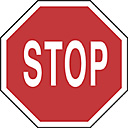 Verify that your Technology Initiation Proposal (TIP) and Logical SAR documents are up to date and all Action Items identified at previous meetings have been addressed.  Submit updated documents along with this PSAR document to:sar@TECH.nj.gov